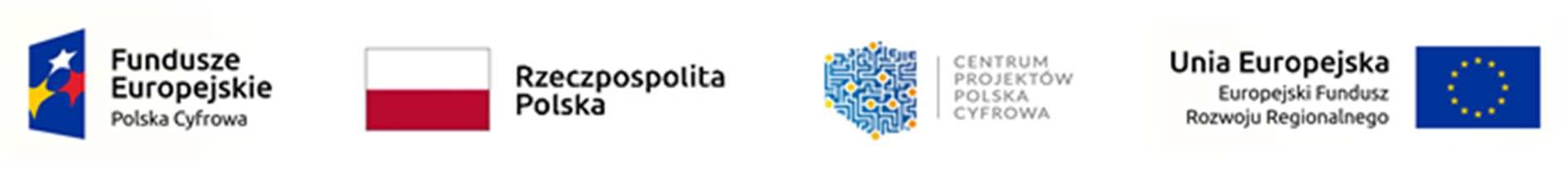 Załącznik nr 10 do SWZDOKUMENT SKŁADANY WRAZ Z OFERTĄ                                                                                          Zamawiający:Gmina Żyrzynul. Powstania Styczniowego 1024-103 Żyrzyn(pełna nazwa/firma, adres)Podmiot udostępniający zasoby:………………………………………………………………………………(pełna nazwa/firma, adres, w zależności od podmiotu: NIP/PESEL, KRS/CEiDG)reprezentowany przez:………………………………………………………………………………(imię, nazwisko, stanowisko/podstawa do reprezentacji)Oświadczenie podmiotu udostępniającego zasoby składane na podstawie art. 125 ust. 5 ustawy z dnia 11 września 2019 r. Prawo zamówień publicznych (dalej jako: ustawa Pzp), O NIEPODLEGANIU WYKLUCZENIU Z POSTĘPOWANIA I SPEŁNIANIU WARUNKÓW UDZIAŁU W POSTĘPOWANIUNa potrzeby postępowania o udzielenie zamówienia publicznego pn.: „Dostawa sprzętu i oprogramowania w ramach projektu „Cyfrowa Gmina.”  prowadzonego przez Gminę Żyrzyn oświadczam, co następuje:Oświadczam, że spełniam warunki udziału w postępowaniu, o których mowa w dziale V Specyfikacji Warunków Zamówienia, w zakresie …………………………………………………. .Oświadczam, że nie podlegam wykluczeniu z postępowania na podstawie 
art. 108 ust. 1 pkt 1-6 ustawy Pzp oraz na podstawie  art. 7 ust. 1 ustawy z dnia 13 kwietnia 2022 r. o szczególnych rozwiązaniach w zakresie przeciwdziałania wspieraniu agresji na Ukrainę oraz służących ochronie bezpieczeństwa narodowego (Dz. z 2022 poz.835)Oświadczam, że zachodzą w stosunku do mnie podstawy wykluczenia z postępowania na podstawie art. …………. ustawy Pzp (podać mającą zastosowanie podstawę wykluczenia spośród wymienionych w art. 108 ust. 1 pkt 1, 2 lub 5 ustawy Pzp).* W związku z ww. okolicznością udowadniam Zamawiającemu spełnienie łącznie przesłanek wskazanych w art. 110 ust. 2 ustawy Pzp:………………………………………………………………………………………………………………………………………………………………………………,………………………………………………………………………………………, Oświadczam, że zachodzą w stosunku do mnie podstawy wykluczenia z postępowania na podstawie art. 7 ust. 1 ustawy z dnia 13 kwietnia 2022 r. o szczególnych rozwiązaniach w zakresie przeciwdziałania wspieraniu agresji na Ukrainę oraz służących ochronie bezpieczeństwa narodowego.* - niepotrzebny ustęp 2,3 albo 4 należy usunąć lub przekreślić.Oświadczam, że wszystkie informacje podane w powyższych oświadczeniach są aktualne 
i zgodne z prawdą oraz zostały przedstawione z pełną świadomością konsekwencji wprowadzenia zamawiającego w błąd przy przedstawianiu informacji.